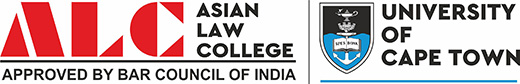 ASIAN LAW COLLEGECELL/CLUB REPORTEvent/Activity Name: Legal Aid Camp on Traffic Rules AwarenessCell/Club Name: Legal Aid Centre Venue: New Green Fields School, New DelhiDate: 16/12/2017Students Participated: 10Batches: BALLB 2016,2017ObjectivesTo create awareness about the traffic rules and road safety.To sensitise the students about the rights and liabilities enunciated under the Motor Vehicles Act, 1988.Activity Report: The Legal Aid Centre of Asian Law College organized Legal Aid Camp on Traffic Rules Awareness at New Green Fields School, New Delhi on 16 Dec 2017. The various rules of traffic and road safety were enumerated and their importance discussed. Further, the relevant provisions of the Motor Vehicles Act, 1988 were discussed and elaborated. The students were apprised of the procedure to be followed in case of the commission of any of the offences within the Motor Vehicles Act, 1988.Outcome Achieved: The camp was a success as we met all our objectives of the camp. The students and teachers were made aware of the various traffic rules.  They were also sensitised about the need of abiding by the traffic rules. Moreover, they were educated about the provisions of the Motor Vehicles Act.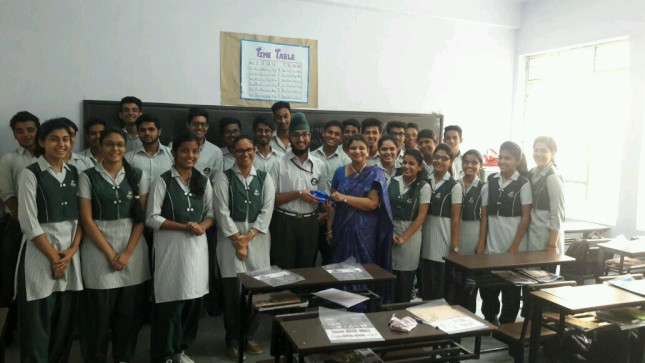 